T. C.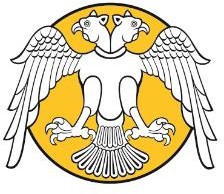 SELÇUK ÜNİVERSİTESİEğitim Bilimleri Enstitüsü MüdürlüğüDers Muafiyet DilekçesiEkte sunduğum ilgili belgeye göre aşağıda belirttiğim derslerden muaf olmak istiyorum. Gereğini saygılarımla arz ederim.Öğrencinin İmzası  Not: Akademik takvimde belirtilen ders başlama tarihinden bir ay önce Enstitüye bildirilmesi gerekir.	EK: Transkript